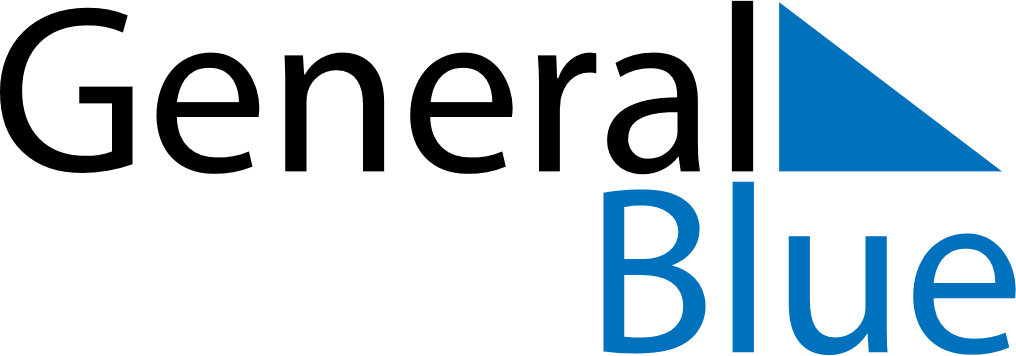 Weekly CalendarFebruary 8, 2021 - February 14, 2021Weekly CalendarFebruary 8, 2021 - February 14, 2021Weekly CalendarFebruary 8, 2021 - February 14, 2021Weekly CalendarFebruary 8, 2021 - February 14, 2021Weekly CalendarFebruary 8, 2021 - February 14, 2021Weekly CalendarFebruary 8, 2021 - February 14, 2021MONDAYFeb 08TUESDAYFeb 09TUESDAYFeb 09WEDNESDAYFeb 10THURSDAYFeb 11FRIDAYFeb 12SATURDAYFeb 13SUNDAYFeb 14